ПРОТОКОЛ № _____Доп. Вр.                    в пользу                                           Серия 11-метровых                    в пользу                                            Подпись судьи : _____________________ /_________________________ /ПредупрежденияУдаленияПредставитель принимающей команды: ______________________ / _____________________ Представитель команды гостей: _____________________ / _________________________ Замечания по проведению игры ______________________________________________________________________________________________________________________________________________________________________________________________________________________________________________________________________________________________________________________________________________________________________________________________________________________________________________________________________________________________________________________________Травматические случаи (минута, команда, фамилия, имя, номер, характер повреждения, причины, предварительный диагноз, оказанная помощь): _________________________________________________________________________________________________________________________________________________________________________________________________________________________________________________________________________________________________________________________________________________________________________________________________________________________________________Подпись судьи:   _____________________ / _________________________Представитель команды: ______    __________________  подпись: ___________________    (Фамилия, И.О.)Представитель команды: _________    _____________ __ подпись: ______________________                                                             (Фамилия, И.О.)Лист травматических случаевТравматические случаи (минута, команда, фамилия, имя, номер, характер повреждения, причины, предварительный диагноз, оказанная помощь)_______________________________________________________________________________________________________________________________________________________________________________________________________________________________________________________________________________________________________________________________________________________________________________________________________________________________________________________________________________________________________________________________________________________________________________________________________________________________________________________________________________________________________________________________________________________________________________________________________________________________________________________________________________________________________________________________________________________________________________________________________________________________________________________________________________________________________________________________________________________________________________________________________________________________________________________________________________________________________________________________________________________________________________________________________________________________________________________________________________________________________________Подпись судьи : _________________________ /________________________/ 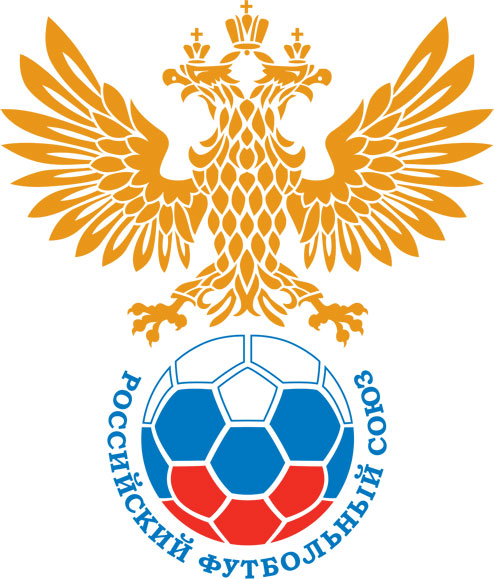 РОССИЙСКИЙ ФУТБОЛЬНЫЙ СОЮЗМАОО СФФ «Центр»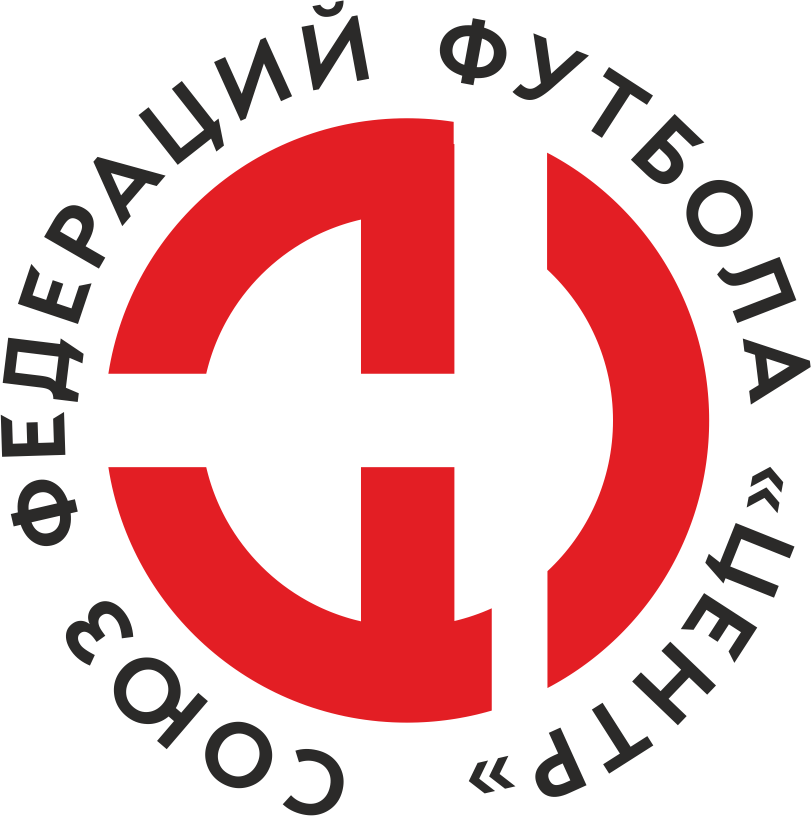    Первенство России по футболу среди команд III дивизиона, зона «Центр» _____ финала Кубка России по футболу среди команд III дивизиона, зона «Центр»Дата:30 сентября 2020Авангард-М (Курск)Авангард-М (Курск)Авангард-М (Курск)Авангард-М (Курск)Академия футбола (Тамбов)Академия футбола (Тамбов)команда хозяевкоманда хозяевкоманда хозяевкоманда хозяевкоманда гостейкоманда гостейНачало:16:00Освещение:естественноеестественноеКоличество зрителей:100Результат:3:4в пользуАкадемия футбола (Тамбов)1 тайм:3:0в пользув пользу Авангард-М (Курск)Судья:Золотарев Илья  (Белгород)кат.1 кат.1 помощник:Шумилов Антон (Белгород)кат.1 кат.2 помощник:Ченцов Сергей (Старый Оскол)кат.1 кат.Резервный судья:Резервный судья:Юрьев Артем (Курск)кат.1 кат.Инспектор:Иванов Максим Владимирович (Белгород)Иванов Максим Владимирович (Белгород)Иванов Максим Владимирович (Белгород)Иванов Максим Владимирович (Белгород)Делегат:СчетИмя, фамилияКомандаМинута, на которой забит мячМинута, на которой забит мячМинута, на которой забит мячСчетИмя, фамилияКомандаС игрыС 11 метровАвтогол1:0Юрий МаханьковАвангард-М (Курск)152:0Игорь ИваченковАвангард-М (Курск)313:0Игорь ИваченковАвангард-М (Курск)413:1Даниил МишутинАкадемия футбола (Тамбов)493:2Роман ЖеребятьевАкадемия футбола (Тамбов)693:3Артем МухареновАкадемия футбола (Тамбов)713:4Артем МухареновАкадемия футбола (Тамбов)74Мин                 Имя, фамилия                          КомандаОснованиеРОССИЙСКИЙ ФУТБОЛЬНЫЙ СОЮЗМАОО СФФ «Центр»РОССИЙСКИЙ ФУТБОЛЬНЫЙ СОЮЗМАОО СФФ «Центр»РОССИЙСКИЙ ФУТБОЛЬНЫЙ СОЮЗМАОО СФФ «Центр»РОССИЙСКИЙ ФУТБОЛЬНЫЙ СОЮЗМАОО СФФ «Центр»РОССИЙСКИЙ ФУТБОЛЬНЫЙ СОЮЗМАОО СФФ «Центр»РОССИЙСКИЙ ФУТБОЛЬНЫЙ СОЮЗМАОО СФФ «Центр»Приложение к протоколу №Приложение к протоколу №Приложение к протоколу №Приложение к протоколу №Дата:30 сентября 202030 сентября 202030 сентября 202030 сентября 202030 сентября 2020Команда:Команда:Авангард-М (Курск)Авангард-М (Курск)Авангард-М (Курск)Авангард-М (Курск)Авангард-М (Курск)Авангард-М (Курск)Игроки основного составаИгроки основного составаЦвет футболок: белые       Цвет гетр: белыеЦвет футболок: белые       Цвет гетр: белыеЦвет футболок: белые       Цвет гетр: белыеЦвет футболок: белые       Цвет гетр: белыеНЛ – нелюбительНЛОВ – нелюбитель,ограничение возраста НЛ – нелюбительНЛОВ – нелюбитель,ограничение возраста Номер игрокаЗаполняется печатными буквамиЗаполняется печатными буквамиЗаполняется печатными буквамиНЛ – нелюбительНЛОВ – нелюбитель,ограничение возраста НЛ – нелюбительНЛОВ – нелюбитель,ограничение возраста Номер игрокаИмя, фамилияИмя, фамилияИмя, фамилия1Владислав Куницын Владислав Куницын Владислав Куницын 70Игорь Гершун Игорь Гершун Игорь Гершун 5Илья Ободников Илья Ободников Илья Ободников 40Артем Самодайкин Артем Самодайкин Артем Самодайкин 6Владислав Петрищев Владислав Петрищев Владислав Петрищев НЛОВ8Дмитрий Степанов Дмитрий Степанов Дмитрий Степанов 87Юрий Маханьков Юрий Маханьков Юрий Маханьков 97Игорь Иваченков (к)Игорь Иваченков (к)Игорь Иваченков (к)НЛОВ77Андрей Матвеев Андрей Матвеев Андрей Матвеев 22Сайдун Мусаев Сайдун Мусаев Сайдун Мусаев 44Александр Хребтов Александр Хребтов Александр Хребтов Запасные игроки Запасные игроки Запасные игроки Запасные игроки Запасные игроки Запасные игроки 13Павел ЗемсковПавел ЗемсковПавел Земсков71Михаил ПетрищевМихаил ПетрищевМихаил Петрищев19Никита ЖиронкинНикита ЖиронкинНикита Жиронкин93Джамалудин АлиевДжамалудин АлиевДжамалудин Алиев23Максим БукреевМаксим БукреевМаксим Букреев18Даниил ВасильевДаниил ВасильевДаниил Васильев27Александр МозговойАлександр МозговойАлександр Мозговой14Ярослав ДорохинЯрослав ДорохинЯрослав ДорохинТренерский состав и персонал Тренерский состав и персонал Фамилия, имя, отчествоФамилия, имя, отчествоДолжностьДолжностьТренерский состав и персонал Тренерский состав и персонал 1Денис Игоревич ГершунГлавный тренерГлавный тренерТренерский состав и персонал Тренерский состав и персонал 2Игорь Олегович ГершунНачальник командыНачальник команды3Андрей Викторович Шалаев ВрачВрач4567ЗаменаЗаменаВместоВместоВместоВышелВышелВышелВышелМинМинСудья: _________________________Судья: _________________________Судья: _________________________11Владислав КуницынВладислав КуницынВладислав КуницынПавел ЗемсковПавел ЗемсковПавел ЗемсковПавел Земсков575722Сайдун МусаевСайдун МусаевСайдун МусаевНикита ЖиронкинНикита ЖиронкинНикита ЖиронкинНикита Жиронкин6464Подпись Судьи: _________________Подпись Судьи: _________________Подпись Судьи: _________________33Александр ХребтовАлександр ХребтовАлександр ХребтовМаксим БукреевМаксим БукреевМаксим БукреевМаксим Букреев7474Подпись Судьи: _________________Подпись Судьи: _________________Подпись Судьи: _________________44Никита ЖиронкинНикита ЖиронкинНикита ЖиронкинВладислав ПетрищевВладислав ПетрищевВладислав ПетрищевВладислав Петрищев808055Андрей МатвеевАндрей МатвеевАндрей МатвеевЯрослав ДорохинЯрослав ДорохинЯрослав ДорохинЯрослав Дорохин83836677        РОССИЙСКИЙ ФУТБОЛЬНЫЙ СОЮЗМАОО СФФ «Центр»        РОССИЙСКИЙ ФУТБОЛЬНЫЙ СОЮЗМАОО СФФ «Центр»        РОССИЙСКИЙ ФУТБОЛЬНЫЙ СОЮЗМАОО СФФ «Центр»        РОССИЙСКИЙ ФУТБОЛЬНЫЙ СОЮЗМАОО СФФ «Центр»        РОССИЙСКИЙ ФУТБОЛЬНЫЙ СОЮЗМАОО СФФ «Центр»        РОССИЙСКИЙ ФУТБОЛЬНЫЙ СОЮЗМАОО СФФ «Центр»        РОССИЙСКИЙ ФУТБОЛЬНЫЙ СОЮЗМАОО СФФ «Центр»        РОССИЙСКИЙ ФУТБОЛЬНЫЙ СОЮЗМАОО СФФ «Центр»        РОССИЙСКИЙ ФУТБОЛЬНЫЙ СОЮЗМАОО СФФ «Центр»Приложение к протоколу №Приложение к протоколу №Приложение к протоколу №Приложение к протоколу №Приложение к протоколу №Приложение к протоколу №Дата:Дата:30 сентября 202030 сентября 202030 сентября 202030 сентября 202030 сентября 202030 сентября 2020Команда:Команда:Команда:Академия футбола (Тамбов)Академия футбола (Тамбов)Академия футбола (Тамбов)Академия футбола (Тамбов)Академия футбола (Тамбов)Академия футбола (Тамбов)Академия футбола (Тамбов)Академия футбола (Тамбов)Академия футбола (Тамбов)Игроки основного составаИгроки основного составаЦвет футболок: Красные    Цвет гетр:  Красные Цвет футболок: Красные    Цвет гетр:  Красные Цвет футболок: Красные    Цвет гетр:  Красные Цвет футболок: Красные    Цвет гетр:  Красные НЛ – нелюбительНЛОВ – нелюбитель,ограничение возрастаНЛ – нелюбительНЛОВ – нелюбитель,ограничение возрастаНомер игрокаЗаполняется печатными буквамиЗаполняется печатными буквамиЗаполняется печатными буквамиНЛ – нелюбительНЛОВ – нелюбитель,ограничение возрастаНЛ – нелюбительНЛОВ – нелюбитель,ограничение возрастаНомер игрокаИмя, фамилияИмя, фамилияИмя, фамилия1Илья Кораблев Илья Кораблев Илья Кораблев 4Вадим Розенберг Вадим Розенберг Вадим Розенберг 15Антон Архипов (к)Антон Архипов (к)Антон Архипов (к)25Никита Теселкин Никита Теселкин Никита Теселкин 31Иван Бзикадзе Иван Бзикадзе Иван Бзикадзе 6Даниил Мишутин Даниил Мишутин Даниил Мишутин 30Даниил Живилков Даниил Живилков Даниил Живилков 18Артем Мухаренов Артем Мухаренов Артем Мухаренов 10Кирилл Лосев Кирилл Лосев Кирилл Лосев 17Дмитрий Быков Дмитрий Быков Дмитрий Быков 23Вячеслав Шабанов Вячеслав Шабанов Вячеслав Шабанов Запасные игроки Запасные игроки Запасные игроки Запасные игроки Запасные игроки Запасные игроки 16Данила ИвановДанила ИвановДанила Иванов9Владислав МанашкинВладислав МанашкинВладислав Манашкин32Роман ЖеребятьевРоман ЖеребятьевРоман Жеребятьев14Денис СадчиковДенис СадчиковДенис Садчиков28Михаил УсанинМихаил УсанинМихаил Усанин13Владислав ПавельевВладислав ПавельевВладислав Павельев8Арсений ШиршовАрсений ШиршовАрсений ШиршовТренерский состав и персонал Тренерский состав и персонал Фамилия, имя, отчествоФамилия, имя, отчествоДолжностьДолжностьТренерский состав и персонал Тренерский состав и персонал 1Тренерский состав и персонал Тренерский состав и персонал 234567Замена Замена ВместоВместоВышелМинСудья : ______________________Судья : ______________________11Иван БзикадзеИван БзикадзеВладислав Манашкин4622Вячеслав ШабановВячеслав ШабановМихаил Усанин46Подпись Судьи : ______________Подпись Судьи : ______________Подпись Судьи : ______________33Дмитрий БыковДмитрий БыковВладислав Павельев46Подпись Судьи : ______________Подпись Судьи : ______________Подпись Судьи : ______________44Кирилл ЛосевКирилл ЛосевРоман Жеребятьев4655Антон АрхиповАнтон АрхиповДенис Садчиков6566Даниил ЖивилковДаниил ЖивилковАрсений Ширшов9077        РОССИЙСКИЙ ФУТБОЛЬНЫЙ СОЮЗМАОО СФФ «Центр»        РОССИЙСКИЙ ФУТБОЛЬНЫЙ СОЮЗМАОО СФФ «Центр»        РОССИЙСКИЙ ФУТБОЛЬНЫЙ СОЮЗМАОО СФФ «Центр»        РОССИЙСКИЙ ФУТБОЛЬНЫЙ СОЮЗМАОО СФФ «Центр»   Первенство России по футболу среди футбольных команд III дивизиона, зона «Центр» _____ финала Кубка России по футболу среди футбольных команд III дивизиона, зона «Центр»       Приложение к протоколу №Дата:30 сентября 2020Авангард-М (Курск)Академия футбола (Тамбов)команда хозяевкоманда гостей